Course Design with Quality Matters Online Course Design Techniques
Designing from scratch vs. converting“Backward” and “forward” designCourse organizationConsider topical or “Big Idea” designModule/unit structureQuality Matters StandardsCourse Overview and IntroductionLearning Objectives/CompetenciesAssessment and MeasurementInstructional MaterialsCourse Activities and Learner InteractionCourse TechnologyLearner SupportAccessibility and Usability*Bold Standards are part of course alignmentUnderlying principles of QMcontinuous – There is a focus on all courses that go through a formal review eventually meeting standards, as well as on a continuous process of improvement.centered – The rubric is based on research and instructional design principles that promote student learning in a quality online environment.collegial – It is a peer-driven review process and intended to be diagnostic and helpful.collaborative – Reviews are done in teams, based on objective standards, and the rubric is flexible enough to incorporate a variety of interpretations of the standards, different course management systems, variations in course and program priorities, and instructor teaching style. (Quality Matters, 2015)Basic Menu Links for the Start Here AreaAnnouncementsStart HereSyllabusLearning ModulesDiscussionsMy GradesWhere to Get HelpExamples of What to Include in the Start Here Area
A short welcome statement along with instructor contact information.Information on where to obtain technical support and the required technologies and technical skills needed to be successful in the course.An explanation of netiquette and online interaction expectations.Instructions to read the syllabus and calendar.Instructions for students to introduce themselves.What they should do next to get started in the course.Tips to Clarify Course Grading
Include a list of all of the graded assessments and activities along with associated points and/or percentages.Include a grading scale showing point/percentage relationships.Provide information showing how points for each assessment will be allotted.Example for Communication Course Grading in Your Syllabus
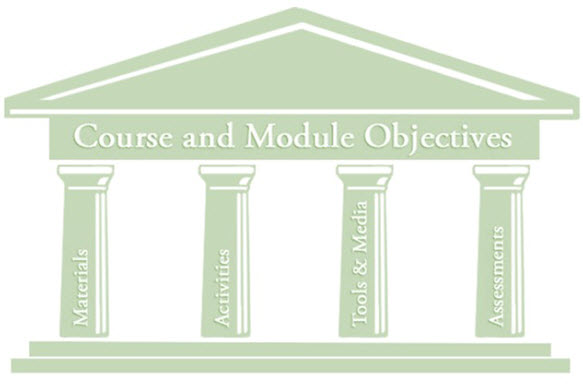 Alignment is defined as having clear, measurable course and module level objectives with materials, activities, tools and media that support those objectives, and assessments that measure the objectives.Tips for Writing Clear, Measurable, and Appropriate Objectives
Both course and module-level learning objectives need to be measurable.Module-level objectives are important in helping to create benchmark achievements for students as they work toward the course-level objectives.Focus on verbs that answer the question, “What will students be able to do?”Avoid “understand” and “know”.Use Bloom’s taxonomy as a guide.Consider the placement of your course within your program.Keep exceptions in mind. Match objectives to assessments.Phrase the objectives in such a way that it is clear to students what they will be expected to do.Alignment GridsAssignmentPoints PossiblePercentage of Final GradeAssignment 1 – Library Visit  50 points10%Assignment 2 – Thesis Statement  50 points10%Assignment 3 – Rough Draft  50 points10%Assignment 4 – Final Paper 350 points30%Participation5 Discussion Forums @ 40 points ea.5 Blog Posts @ 40 points ea. 200 points 200 points30%Collaborative Wiki Participation4 Contributions @ 25 points ea. 100 points10%Total Points Possible1000 points100%Course Level Objectives (CLO)Course Level Objectives (CLO)Course Level Objectives (CLO)Course Level Objectives (CLO)CLO 1CLO 2CLO 3CLO 4Module 1Module 2Module 3Module 4Module 5Module 6Module 7Module Objective 1Module Objective 2ModuleObjective 3Module Objective 4Module Objective 5Module Objective 6Module Objective 7Readings Activities Assignments